FAITHFEST 2017 YOUNG ARTISTS’ COMPETITION Date & Time of Competition: Saturday February 25 @ 10:00 amMax. Time allowed: 1 hour		Coloring: Group 1 (Grades Pre-K, KG & 1):- February 25 at 10 am		Pencil drawing: Groups 1, 2 & 3 (Grades Pre-K to 8): February 25 at 10 am		Painting: Group 1, 2 & 3 (Grades Pre-K to 8): February 25 at 10 am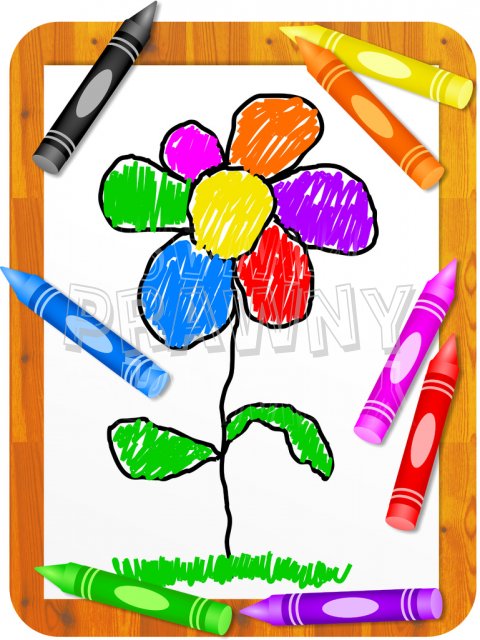 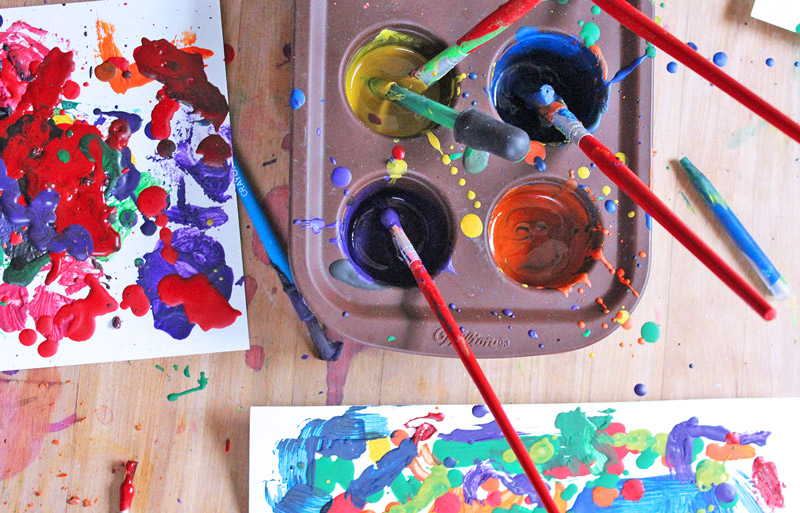          What the contestants MUST bring to the competition:                Coloring : Crayons, NO MARKERS. Picture will be given.               Pencil Drawing/Sketching : 2 pencils, eraser, color pencils, sketch paper, NO MARKERS                Painting-Water color: paint kit, paint brushes, and sketch paper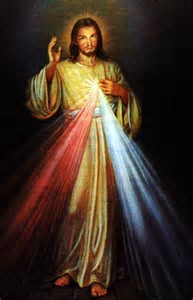 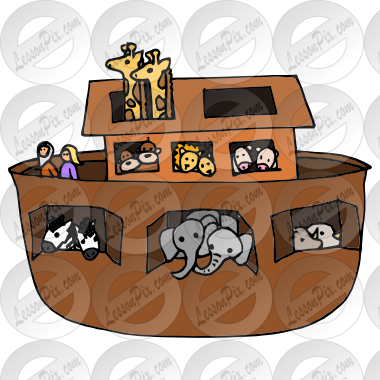 Themes for the artwork:Pencil Drawing/Sketching: Group 1: Easter flowers          Group 2: Baptism of Jesus at river Jordan (Matthew 3:13 – 17)          Group 3: Crucifixion of Christ at Calvary (Luke 23: 33)Painting - Water color: Group 1: Noah’s ark (Genesis Chapter 6 – 10)Group 2: Jesus Christ - the son of God (Mathew 16:15 -17)Group 3: Jesus –the Good Shepherd (John 10: 14)